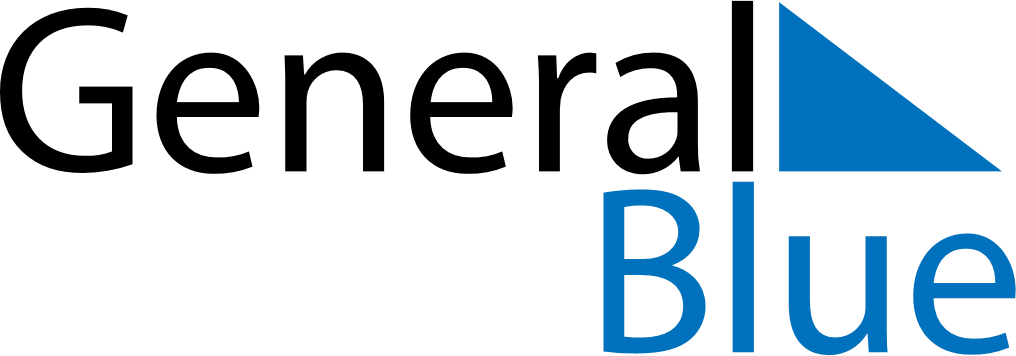 July 2022July 2022July 2022July 2022PolandPolandPolandMondayTuesdayWednesdayThursdayFridaySaturdaySaturdaySunday1223456789910111213141516161718192021222323242526272829303031